The College has received additional funds for Digital Inclusion and as a result can open up the Digital Inclusion Support to a wider student audience.  We have laptops and Chromebooks set up and ready to distribute to any student enrolled in the current academic year and who doesn’t have access to educationally appropriate IT equipment. WHAT NEXT? please fill in this form and return it to digitalloans@nptcgroup.ac.uk   PLEASE NOTE - You will be allocated a device based on the programme you are following – generally Engineering, Computing and Information Technology, some Creative and Visual Performing Arts Courses and some A Level subjects get a laptop.  Everyone else will be allocated a Chromebook. 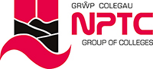 Student Request for IT Equipment LoanStudent Name:Student Name:ID No.:ID No.:Course:College Site:College Site:College Site:NeathAfanAfanNewtownBrecon BeaconsPontardawePontardaweLlansamletLLandarcyName of Tutor who can authorise this loan for you :Name of Tutor who can authorise this loan for you :Name of Tutor who can authorise this loan for you :Name of Tutor who can authorise this loan for you :Name of Tutor who can authorise this loan for you :Date of Request:Date of Request:Date of Request:Date of Request:Date of Request:Summary of Student’s Current Access to IT EquipmentSummary of Student’s Current Access to IT EquipmentSummary of Student’s Current Access to IT EquipmentSummary of Student’s Current Access to IT EquipmentSummary of Student’s Current Access to IT EquipmentSummary of Student’s Current Access to IT EquipmentDoes you have access to:Smart phoneYesNoIPad / TabletYesNoChromeBookYesNoWindows 10 LaptopYesNoInternet accessYesNoPlease provide additional details as appropriate Please provide additional details as appropriate Please provide additional details as appropriate Please provide additional details as appropriate Please provide additional details as appropriate Please provide additional details as appropriate Student’s Personal Circumstances Student’s Personal Circumstances Student’s Personal Circumstances Student’s Personal Circumstances Student’s Personal Circumstances Do you circumstances mean that you are in one of the College vulnerable groups – LAC, Care Leaver , Young Carer /Carer, Armed Forces Veteran, child of serving family, student with significant wellbeing concerns, student with additional leaning needs and has a learning and skills planYesNoAre you receiving EMA?YesNoAre you receiving a WGLG?YesNoAre you receiving an FCF?YesNoDo you have an Additional Learning NeedYesNoDo you have access to the internet at home?YesNoEvidence in support of your request Evidence in support of your request Evidence in support of your request Evidence in support of your request Evidence in support of your request FOR OFFICE USE ONLY - TO BE FILLED IN BY AUTHORISING STAFF:FOR OFFICE USE ONLY - TO BE FILLED IN BY AUTHORISING STAFF:FOR OFFICE USE ONLY - TO BE FILLED IN BY AUTHORISING STAFF:FOR OFFICE USE ONLY - TO BE FILLED IN BY AUTHORISING STAFF:FOR OFFICE USE ONLY - TO BE FILLED IN BY AUTHORISING STAFF:Details of Required IT Equipment Loan for Student (to be completed by Student Support Team and or Tutor)Details of Required IT Equipment Loan for Student (to be completed by Student Support Team and or Tutor)Details of Required IT Equipment Loan for Student (to be completed by Student Support Team and or Tutor)Details of Required IT Equipment Loan for Student (to be completed by Student Support Team and or Tutor)Details of Required IT Equipment Loan for Student (to be completed by Student Support Team and or Tutor)Details of Required IT Equipment Loan for Student (to be completed by Student Support Team and or Tutor)Please select device most appropriate to the learning programme ChromeBookYesNoPlease select device most appropriate to the learning programme Windows 10 LaptopYesNoOnly select if the student has NO home internet accessInternet accessYesNoRequest agreed?Request agreed?Request agreed?Request agreed?Request agreed?Request agreed?Request agreed?Request agreed?YesNoPerson agreeing request:                                                 Date:Date:Logged on Heritage SystemLogged on Heritage SystemYesNoLogged by?Date:Date:Arrangements for delivery:Arrangements for delivery:YesNoArranged by?Date:Date:Student informed of outcome:Student informed of outcome:YesNoInformed by?Date:Date: